<LOGO DELA EMPRESA>Instructivo COVID-19OBLIGACIÓN DE INFORMAR (ODI)INTRODUCCIÓNEl artículo 21 del Decreto Supremo Nº 40, de 1969, que aprobó el reglamento sobre prevención de riesgos profesionales, establece que los empleadores tienen la obligación de informar oportuna y convenientemente a todos sus trabajadores acerca de los riesgos que entrañan sus labores, de las medidas preventivas y de los métodos de trabajo correctos.Se debe informar especialmente:a) acerca de los elementos, productos y sustancias que deban utilizar en los procesos de producción o en su trabajo;b) sobre la identificación de los mismos (fórmula, sinónimos, aspecto y olor), sobre los límites de exposición permisibles de esos productos;c) acerca de los peligros para la salud y sobre las medidas de control y de prevención que deben adoptar para evitar tales riesgos.Para esto, se proporciona este instructivo con el fin de ayudar a las empresas a actualizar su obligación de informar (odi), en el contexto de la crisis del COVID-19, el cual debe ser generado y adecuado a la realidad del centro de trabajo.Se debe considerar:Los párrafos que se han marcado o destacado, como éste, corresponden a explicaciones o lineamientos que deben ser borrados en la versión final.Los textos demarcados en color, como este, deben ser completados y ajustados a la realidad del centro de trabajo.ObjetivoProporcionar los pasos para actualizar la obligación de informar (ODI), en el contexto de la pandemia del coronavirus, generando un formato especifico que dé cumplimiento con lo indicado en la normativa legal vigente.AlcanceEste instructivo debe ser aplicado para actualizar la ODI de todas los trabajadores dependientes de , indistintamente del centro de trabajo que tengan asignado.ResponsabilidadEntidad empleadoraCapacitar a los trabajadores en las medidas preventivas y en los métodos de trabajo correctos que se deben aplicar para prevenir los riesgos que entrañan sus labores.Generar un documento (formato) para comunicar la información que exige la ODI (riesgos que entrañan las labores, medidas preventivas y métodos de trabajo correctos.) en el contexto del COVID-19.Incorporar la actualización del ODI en el reglamento interno de higiene y seguridad / reglamento de orden, higiene y seguridad.Comunicar a todos los trabajadores la obligación de informar que le aplica, dejando registro escrito de esta entrega. TrabajadoresCumplir con los medidas preventivas y en los métodos de trabajo correctos que se deben aplicar para prevenir los riesgos que entrañan sus laboresParticipar activamente en las capacitaciones relacionadas con la obligación de informar (ODI) que posee la entidad empleadora Utilizar y cuidar los elementos de protección personal e instrumentos de prevención que deben utilizar en el marco de las medidas preventivas y los métodos de trabajo correctos del ODI.Avisar cualquier riesgos que entrañan sus labores que no esté contenido en la ODI inicial o sus posteriores actualizaciones.Formato tipo ODIObligación de informar COVID-19Información del trabajadorDe acuerdo a lo establecido en el Título VI del Decreto Supremo Nº 40,  procedo a informar sobre el riesgo que entrañan las actividades asociadas a su cargo y a los cuales Usted está expuesto(a), en el contexto de la pandemia global del COVID-19, indicando las instrucciones, métodos de trabajo y medidas preventivas necesarias para evitar los contagios de este virus, las cuales se le solicita leer y cumplir con todo esmero en beneficio de su propia salud y la de los demás.Sumado a lo anterior, se le solicita mantener una actitud positiva, respetando permanentemente la señalización dispuesta en el centro, participar en las actividades de capacitación y usar los elementos de protección personal que se han asignado.- - - - - - - - - - - - - - - - - - - - - - - - - - - - - - - - - - - - - - - - - - - - - - - - - - - - - - - - - - - - - - - - -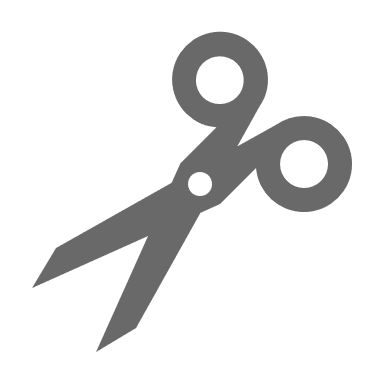 Copia para la empresa:De acuerdo con lo establecido en el D.S. Nº 40, que aprueba reglamento sobre prevención de los riesgos profesionales en su Título VI, Art. 21. referido a “las obligaciones de informar de los riesgos laborales” El trabajador <……agregar nombre aquí……>, RUT <……agregar rut aquí……> quien desempeña labores en la empresa como <……agregar cargo aquí……>, se encuentra en conocimientos de los riesgos por exposición laboral a COVID-19 y las medidas que debe tomar para evitar su contagio.Además, se solicita se respete las restantes normas de higiene y seguridad (principalmente las indicadas en el RIOHS) y participe activamente en las actividades de prevención.- - - - - - - - - - - - - - - - - - - - - - - - - - - - - - - - - - - - - - - - - - - - - - - - - - - - - - - - - - - - - - - - - Instrucciones5.1.- Determinación de los riesgosEl nivel de riesgo por exposición ocupacional al SARS-CoV-2, podría variar de un riesgo muy alto a uno bajo, dependiendo del tipo de industria, la necesidad de contacto estrecho (menos de 1 metro de distancia), el requerimiento de contacto repetido o prolongado con personas que se conoce o se sospecha que estén infectadas con este virus, entre otros.Para ayudar a determinar el nivel de riesgo, se ha dividido las tareas de trabajo en cuatro niveles, los cuales se grafican en la siguiente pirámide.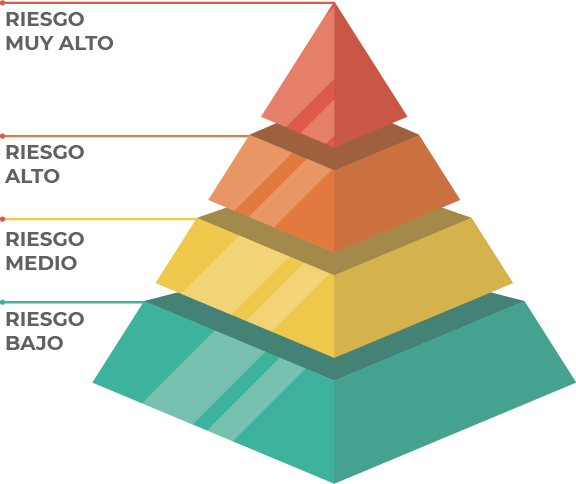 Riesgo Muy Alto de exposiciónCorresponde a los trabajos que realizan actividades con alto potencial de exposición a fuentes conocidas o sospechosas de COVID-19. Es este nivel se incluye: Trabajadores del cuidado de la salud (por ej. doctores, enfermeras(os), dentistas, paramédicos, técnicos de emergencias médicas) realizando procedimientos en pacientes que se conoce o se sospecha que portan el COVID-19 generadores de aerosol (por ej. entubación, procedimientos de inducción de tos, broncoscopias, entre otros).Trabajadores de laboratorios recopilando o manejando especímenes de pacientes que se conoce o se sospecha que portan el COVID-19 (por ej. manipulación de cultivos de muestras de pacientes que se conoce o se sospecha que portan el COVID-19).Trabajadores de morgues que realizan autopsias, lo cual conlleva generalmente procedimientos generadores de aerosol, en los cuerpos de personas que se conoce o se sospecha que portaban el COVID-19 al momento de su muerte.Riesgo Alto de exposiciónLos trabajos con riesgo alto de exposición son aquellos con un alto potencial de exposición a fuentes conocidas o sospechosas de COVID-19. Los trabajadores en esta categoría incluyen:Trabajadores de apoyo a la atención de salud (por ej. personal de limpieza y desinfeccion, personal que manipula residuos, etc.) expuestos a las instalaciones de pacientes que se conoce o se sospecha que portan el COVID-19. Trabajadores de transportes médicos (por ej. operadores de ambulancias) que trasladan pacientes que se conoce o se sospecha que portan el COVID-19 en vehículos encerrados.Los trabajadores mortuorios involucrados en la preparación (por ej. para entierro o cremación) de los cuerpos de personas que se conoce o se sospecha que portaban el COVID-19 al momento de su muerte.Riesgo Medio de exposiciónLos trabajos con riesgo medio de exposición incluyen aquellos que requieren un contacto frecuente y/o cercano con personas que podrían estar infectadas con el SARS-CoV-2. Es este nivel se incluye:Trabajadores que realizan atención a público, usuarios, clientes o similar (por ej. locales comerciales, supermercados, oficinas de atención, recepcionistas, etc.).Trabajadores que deben interactuar con compañeros de labor para realizar sus actividades. (por ej. construcción, manufactura, transporte, etc.), donde es poco factible mantener la distancia de seguridad.Trabajadores que efectúan manipulación de elementos de terceros, los cuales pueden poseer superficies contaminadas con COVID-19 (Delivery, control migratorio, etc.)Trabajadores que efectúan la recolección de residuos domiciliarios.Trabajadores, que en el traslado al centro de trabajo, deben estar en contacto con una alta densidad poblacional (uso de metro, locomoción colectiva, metrotrén, paraderos, etc.)Riesgo Bajo de exposiciónLos trabajos con un riesgo de exposición bajo son aquellos que NO requieren contacto con personas que se conoce o se sospecha que están infectados con el SARS-CoV-2 ni tienen contacto cercano o frecuente con el público en general. Se pueden indicar en este nivel:Trabajadores que realizan sus labores en modalidad de teletrabajo o en trabajo a distancia, manteniendo una cuarentena preventiva.Trabajadores que tienen un contacto ocupacional mínimo con público y otros compañeros de trabajo. (principalmente labores de oficina.)5.2.- Determinación de las medidas preventivasSon aquellas acciones que implementa la entidad empleadora, tendientes a controlar los riesgos de SST, las que se deben seleccionar aplicando el esquema conocido como la “jerarquía de controles” a fin de seleccionar la mejor opción disponible.Cuando podría no ser posible eliminar el riesgo, como en el caso del COVID-19, las medidas preventivas más efectivas son (listadas desde la más efectiva hasta la menos efectiva):Controles de ingenieríaControles administrativosPrácticas de trabajo seguras (un tipo de control administrativo) Elementos de protección personal EPP. Existen ventajas y desventajas para cada tipo de medida de control cuando se considera la facilidad de su implementación y efectividad. En la mayoría de los casos, una combinación de las medidas de control será necesaria para proteger los trabajadores contra la exposición al SARS-CoV-2.5.3.- Determinación de los métodos de trabajo correctoCorresponde a las instrucciones del modo de obrar o proceder en el trabajo, indicando los pasos a seguir sobre cómo hacer el trabajo de acuerdo a lo planificado por la organización, los cuales debieran estar documentados.Para efectos de la ODI, se puede generar la unión de los métodos de trabajo correctos con las medidas preventivas que debe aplicar el trabajador, facilitando su comprensión.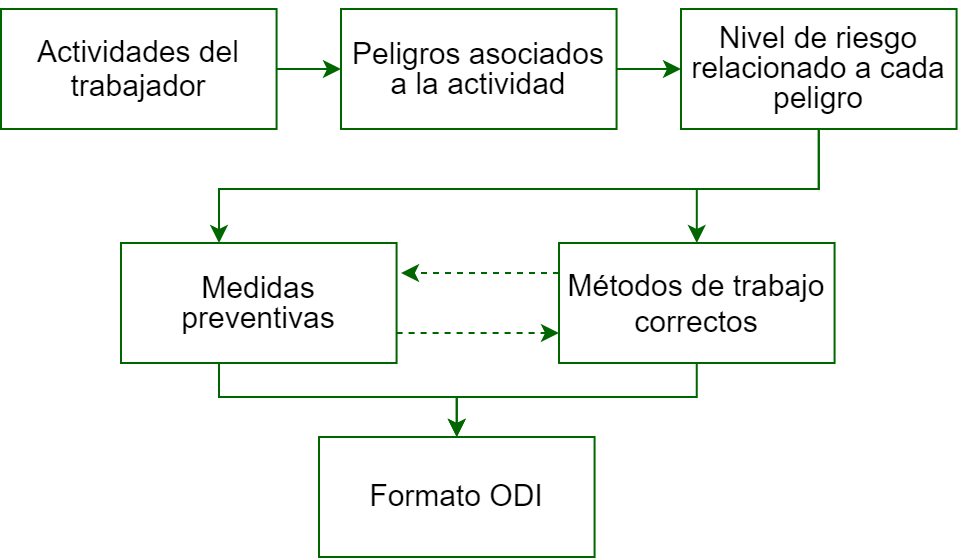 COMO LAVAR SUS MANOS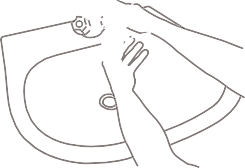 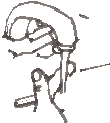 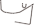 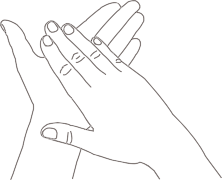 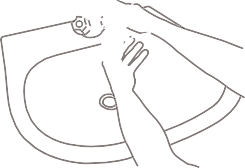 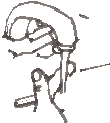 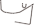 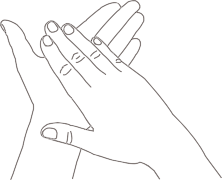 Mójate las manos con agua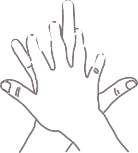 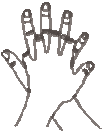 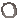 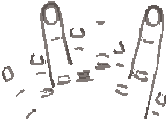 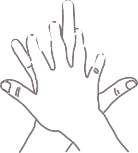 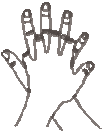 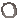 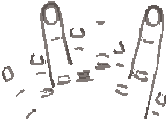 Frota la palma de la mano derecha contra el dorso de la mano izquierda entrelazando los dedos y viceversa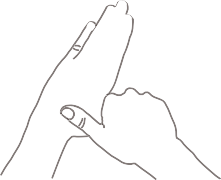 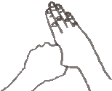 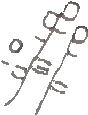 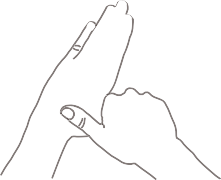 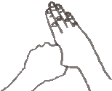 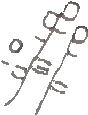 Frota con un movimiento de rotación el pulgar izquierdo, atrapándolo con la palma de la mano derecha y viceversa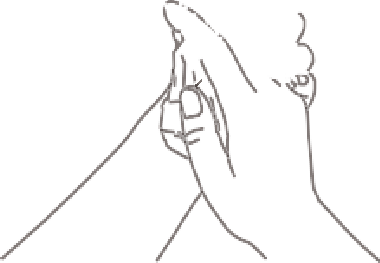 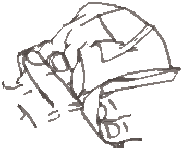 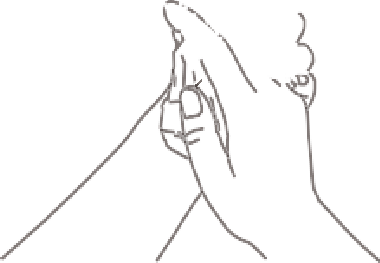 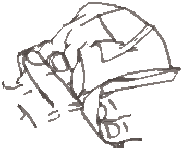 Sécate con una toalla desechableDeposita en la palma de la mano una cantidad de jabón suficiente para cubrir todas las superficies de las manos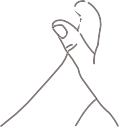 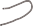 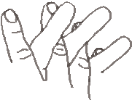 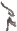 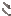 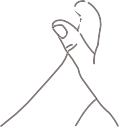 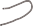 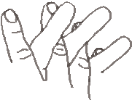 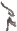 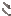 Frota las palmas de las manos entre sí, con los dedos entrelazados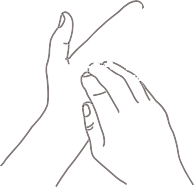 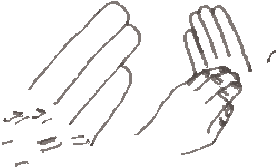 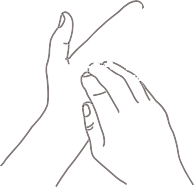 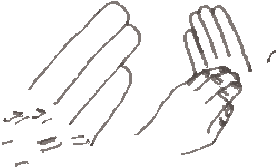 Frota la punta de los dedos de la mano derecha contra la palma de la mano izquierda, haciendo un movimiento de rotación y viceversa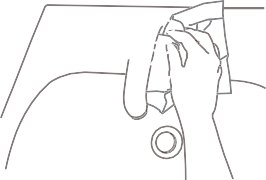 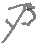 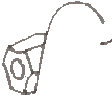 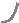 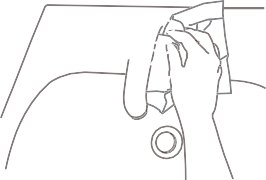 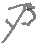 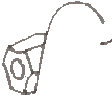 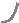 Utiliza la toalla para cerrar la llaveFrota las palmas de las manos entre sí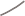 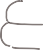 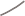 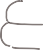 Frota el dorso de los dedos de una mano con la palma de la mano opuesta, agarrándose los dedos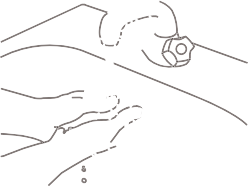 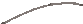 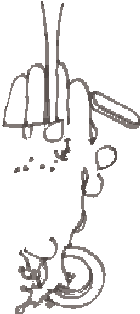 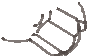 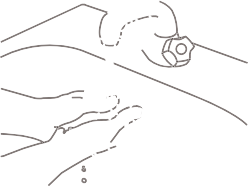 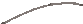 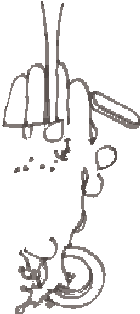 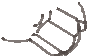 Enjuágate las manos con agua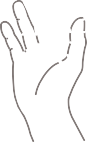 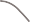 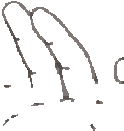 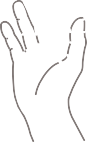 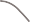 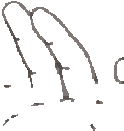 Tus manos son seguras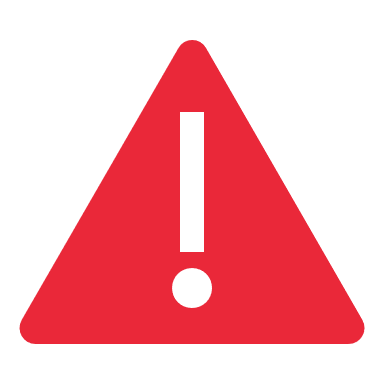 Es recomendable incorporar en el reglamento interno de higiene y seguridad / reglamento de orden, higiene y seguridad - según sea el caso – la actualización de la Obligación de Informar (ODI) en el contexto del COVID-19.Lo anterior, con el objeto de que las medidas preventivas y los métodos de trabajo correcto que en el se describen, pasen a ser obligatorios para los trabajadores.ImportanteA continuación se entrega un formato tipo para cumplir con esta obligación, el cual debe ser revisado y ajustado a la necesidad de las actividades que se efectúan en la empresa.No olvide revisar las instrucciones para los puntos indicados en el mismo.Apellido PaternoApellido MaternoNombresRUTCargoFechaNivel de riesgo Descripción de la exposición Medidas preventivas / Métodos de trabajo correctosContacto con superficies de trabajo de uso común (manillas, pasamanos, fotocopiadoras, impresoras, etc.)Posterior al contacto con superficies de trabajo de uso común, se debe realizar la higiene de manos, considerando los siguientes pasos (ver infografía adjunta): Mójese las manos con aguaDeposite en la palma de la mano una cantidad de jabón suficiente para cubrir todas las superficies de las manosFrote las palmas de las manos entre síFrote la palma de la mano derecha contra el dorso de la mano izquierda entrelazando los dedos y viceversa Frote las palmas de las manos entre sí, con los dedos entrelazados.Frote el dorso de los dedos de una mano con la palma de la mano opuesta, agarrándose los dedosFrote con un movimiento de rotación el pulgar izquierdo, atrapándolo con la palma de la mano derecha y viceversa Frote la punta de los dedos de la mano derecha contra la palma de la mano izquierda, haciendo un movimiento de rotación y viceversaEnjuáguese las manos con aguaSéquese con una toalla desechableUtilice la toalla para cerrar la llaveContinua….[Continuación] Además, lávese la manos cada vez:Ingresa al centro de trabajo o faenaDespués de toser o sonarse la narizAntes y después de comer y al preparar los alimentosInteracción cercana con compañeros de trabajo, clientes, usuarios o público en general.Saludar, evitando el contacto físico de cualquier tipo.Respetar la distancia de seguridad en todo momento, considerando mantener como mínimo un metro (1m) de radio con toda persona.Mantener distancia de seguridad también durante horarios de almuerzo y descanso.Respetar las marcas de distanciamiento que se han dispuesto en los pisos de los ingresos, baños, comedores, casinos, etc.Utilizar siempre MASCARILLA y todos los elementos de protección personal definidos para el cargo u actividades desarrolladas.Desplazamientos por sectores/áreas de trabajoEvite – en la medida de lo posible - el contacto directo al manipular manillas, pasamanos, etc., durante el desplazamiento en las instalaciones del centro de trabajoEvite concurrir a sectores/áreas de trabajo distintas a las de su puesto de trabajo.Uso de herramientas, equipos, maquinarias de trabajoUtilice sus herramientas propias o las entregadas por la empresa, quedando prohibido el traspaso o préstamo de estas entre las personas.Si necesita utilizar una herramienta, equipo o maquinaria que se ha utilizada por otro trabajador, asegúrese que se ha desinfectado.Traslados entre el hogar y el centro de trabajoAntes de salir de casa y en el trayecto:Definir la ropa que usarás durante la jornada laboral, la que deberás trasladar en una bolsa cerradaPara trasladarte a tu trabajo, usa ropa de calle, distinta a la que usarás durante la jornada laboralDurante el trayecto al lugar de trabajo, aplica las medidas preventivas de higiene definidas para COVID-19 incluyendo el distanciamiento socialAl llegar a tu lugar de trabajoSi dispones de casillero, guarda la ropa de calle en una bolsa cerradaDurante la jornada, continúa con las medidas preventivas regulares definidas para el COVID-19Una vez terminada la jornadaSácate el uniforme y guárdalo en una bolsa plástica sellada/anudadaSi dispones de ducha en tu lugar de trabajo, dúchate y pónte tu ropa de calleDurante el trayecto, mantén las medidas preventivas como distancia de 1 metro de persona a persona y el aseo de manosAl llegar a casaIntenta no tocar nada y, si tienes contacto con superficies, límpialas con desinfectante de uso habitualLávate las manos con agua y jabón por al menos 20 segundosDeja bolsos, carteras o llaves en un lugar habilitado sólo para ello y, en la medida de lo posible, límpialos y desecha el papel con el cual los limpiasteLimpiar el celular o lentes con agua y jabón o alcoholEn caso de llevar la ropa de trabajo usada a tu casa, sácala de la bolsa y lávala con detergenteElimina la bolsa plástica en la que trasladaste la ropa en basurero con tapaNo agites las prendas del uniforme antes de colocarlas en la lavadoraSeca el uniforme y la ropa en secadora o al sol y luego plánchalaLávate las manos nuevamente con agua y jabón por al menos 20 segundosDúchate y colócate ropa limpiaReuniones de trabajo Generar reuniones no presenciales mediante el uso de medios electrónicos.Si la reunión presencial no puede ser reemplazada por medios electrónicos:Reducir el número de personasOrganizarla de manera que los participantes estén al menos a 1 metro de distancia entre sí.Contar con acceso a lavado de manos o en su defecto, solución de alcohol gel.Conservar los nombres, RUT y teléfonos de los participantes de la reunión durante al menos un mesLimpiar el lugar donde se realizó la reunión después de concretadaEvitar disponer de alimentos y bebestibles durante la reunión.Incorporar exposición Incorporar medidas preventivas / métodos de trabajo correctos asociados a la exposiciónIncorporar exposiciónIncorporar medidas preventivas / métodos de trabajo correctos asociados a la exposición________________________________________________Firma y timbre empresaFirma y Rut del trabajador________________________________________________Firma y timbre empresaFirma y Rut del trabajador